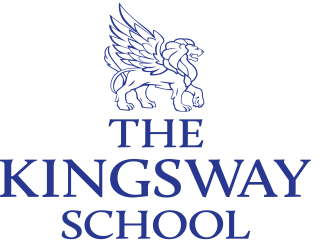 PERSON SPECIFICATIONA = Application I = InterviewQ = Qualification certificatesT = TaskR = ReferencesAttributesEssentialDesirableIdentifiedRelevant ExperienceAdministrative and / clerical work experience Experience of working with childrenExperience in a school or teaching and learning environment.Experience of Behaviour Management techniques and strategiesA/I/T/REducation and TrainingGood general standard of education.NVQ / Diploma related to childcare, social work, administration or public relationsIT qualifications A/I/QSpecial Knowledge and SkillsCommunication skills.Ability to plan and prioritise own workload.Behaviour Management skillsPublic Speaking skills (e.g. presentation in assembly)Awareness of Child Protection law and safeguarding Children in EducationAwareness of the Every Child Matters AgendaKnowledge of school organisation and student administration / pastoral procedures.Awareness of developments within Education A/I/T/RAny Additional FactorsMust be able to respect confidentiality.Able to work on own initiative with little supervision at times.Must be assertive and proactive.Able to be flexible and versatile, adapting to change effectively.A/I/R 